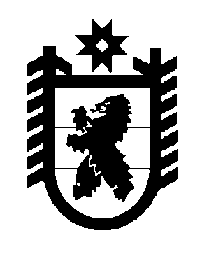 Российская Федерация Республика Карелия    ПРАВИТЕЛЬСТВО РЕСПУБЛИКИ КАРЕЛИЯРАСПОРЯЖЕНИЕот  28 июня 2019 года № 448р-Пг. Петрозаводск 1. Одобрить и подписать Соглашение о совместной деятельности в сфере реализации инвестиционных проектов на территории Республики Карелия (далее – Соглашение) между Министерством цифрового развития, связи и массовых коммуникаций Российской Федерации,  Правительством Республики Карелия и публичным акционерным обществом «Мобильные ТелеСистемы».2. Контроль за ходом реализации и выполнением условий  Соглашения возложить на Министерство по дорожному хозяйству, транспорту и связи Республики Карелия. 
           Глава Республики Карелия                                                              А.О. Парфенчиков